ИНФОРМАЦИЯдля публикации на сайте органа местного самоуправленияОб уголовной ответственности за совершение коррупционных преступленийСогласно статье 1 Федерального закона от 25.12.2008 № 273-ФЗ «О противодействии коррупции» коррупция это злоупотребление служебным положением, дача взятки, получение взятки, злоупотребление полномочиями, коммерческий подкуп либо иное незаконное использование физическим лицом своего должностного положения вопреки законным интересам общества и государства в целях получения выгоды в виде денег, ценностей, иного имущества или услуг имущественного характера, иных имущественных прав для себя или для третьих лиц либо незаконное предоставление такой выгоды указанному лицу другими физическими лицами.За совершение коррупционных преступлений, к которым, в первую очередь, отнесены получение и дача взятки, а также посредничество во взяточничестве предусмотрена уголовная ответственность. При этом за совершение коррупционных преступлений Уголовным кодексом Российской Федерации предусмотрена ответственность в виде лишения свободы на срок вплоть до пятнадцати лет.Так, статьей 290 УК РФ («Получение взятки»), виновному должностному лицу судом может быть назначено максимальное наказание в виде лишения свободы на срок вплоть до пятнадцати лет со штрафом в размере до семидесятикратной суммы взятки и с лишением права занимать определенные должности или заниматься определенной деятельностью на срок до пятнадцати лет, либо штрафа в размере до пятнадцати миллионов рублей или в размере заработной платы или иного дохода осужденного за период до пяти лет, или в размере до стократной суммы взятки.За совершение преступлений, предусмотренных статьей 291 Уголовного кодекса Российской Федерации («Дача взятки»), виновному лицу может быть назначено наказание в виде лишения свободы на срок вплоть до пятнадцати лет со штрафом в размере до семидесятикратной суммы взятки и с лишением права занимать определенные должности или заниматься определенной деятельностью на срок до десяти лет, либо штрафа в размере до четырех миллионов рублей, или в размере заработной платы или иного дохода осужденного за период до четырех лет, или в размере до девяностократной суммы взятки.Согласно статье 291.1 Уголовного кодекса Российской Федерации («Посредничество во взяточничестве») ответственность несет лицо, непосредственное передавшее взятку по поручению взяткодателя или взяткополучателя либо иным образом способствовавшее в достижении либо реализации соглашения о получении и даче взятки в значительном размере. Уголовным законом за совершение указанного преступления предусмотрено наказание в виде лишения свободы на срок до семи лет со штрафом в размере до тридцатикратной суммы взятки и с лишением права занимать определенные должности или заниматься определенной деятельностью на срок до пяти лет, либо штрафа в размере до трех миллионов рублей, или в размере заработной платы или иного дохода осужденного за период до трех лет, или в размере до шестидесятикратной суммы взятки.Статьей 291.2 Уголовного кодекса Российской Федерации предусмотрена уголовная ответственность за мелкое взяточничество – т.е. получение и дачу взятку в размере, не превышающем десяти тысяч рублей, за совершение которых судом может быть назначено наказание в виде лишения свободы на срок до трех лет, либо ограничения свободы на срок до четырех лет, либо исправительных работ на срок до трех лет, либо штрафа в размере до одного миллиона рублей или в размере заработной платы или иного дохода осужденного за период до одного года.По фактам коррупционных преступлений необходимо обращаться в следственные и оперативные подразделения Министерства внутренних дел Российской Федерации, Федеральной службы безопасности, Федеральной службы исполнения наказаний России, а также органы Следственного комитета России, в том числе анонимно.Помощник прокурора района                                                                Р.Э. Надыров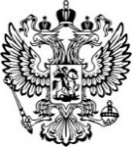 ПрокуратураРоссийской ФедерацииПРОКУРАТУРА ОРЛОВСКОЙ ОБЛАСТИПРОКУРАТУРА ЗАЛЕГОЩЕНСКОГО РАЙОНА ул. Ленина, д.11, п. Залегощь, 303560Главам сельских поселений Залегощенского района29.06.202329.06.2023№33-2023